ZAPYTANIE OFERTOWENr PPOŻ-280-1/22Zamawiający zaprasza do składania ofert na świadczenie usług polegających na wykonywaniu konserwacji, przeglądów technicznych oraz napraw sprzętu i urządzeń przeciwpożarowych                                w obiektach Sądu Okręgowego w Radomiu oraz Sądów Rejonowych w: Lipsku, Przysusze, Szydłowcu i Zwoleniu. Zamawiający:Sąd Okręgowy w Radomiuul. Marszałka Józefa Piłsudskiego 1026-600 Radomtel. 48 677 67 00fax. 48 36 80 303email:so.radom@radom.so.gov.plKomunikacja pomiędzy stronami postępowania:Wszelka korespondencja pomiędzy Stronami (Zamawiającym a Wykonawcami) związana                   z realizacją niniejszego zapytania ofertowego będzie odbywać się za pośrednictwem poczty elektronicznej, na adres e-mail: jaroslaw.szczepanowski@radom.so.gov.pl.Osobą uprawnioną do kontaktu z Wykonawcami ze strony Zamawiającego jest:Pan Jarosław Szczepanowski – Inspektor Ochrony Przeciwpożarowejtel. 48 677 67 35, e-mail: jaroslaw.szczepanowski@radom.so.gov.plOpis przedmiotu zamówienia, wymagań, warunków realizacji zamówienia: Świadczenie usług polegających na wykonywaniu konserwacji, przeglądów technicznych oraz napraw sprzętu i urządzeń przeciwpożarowych w obiektach Sądu Okręgowego                             w Radomiu oraz Sądów Rejonowych w: Lipsku, Przysusze, Szydłowcu i Zwoleniu.Przedmiotem zamówienia jest świadczenie przez Wykonawcę usług polegających na wykonywaniu konserwacji, przeglądów technicznych oraz napraw (zwanych łącznie serwisowaniem) sprzętu i urządzeń przeciwpożarowych w obiektach Sądu Okręgowego w Radomiu oraz Sądów Rejonowych w: Lipsku, Przysusze, Szydłowcu i Zwoleniu.Przedmiot zamówienia obejmuje wykonanie usługi w zakresie:serwisowania systemów sygnalizacji pożaru (SSP);serwisowania sprzętu oraz urządzeń przeciwpożarowych, w tym: gaśnic, hydrantów, kocy gaśniczych, worków ewakuacyjnych, drzwi oddzielania pożarowego, drzwi dymoszczelnych;serwisowania wraz z wykonaniem pomiarów instalacji oświetlenia awaryjnego i ewakuacyjnego;serwisowania wraz z wykonaniem pomiarów (badania) przeciwpożarowych wyłączników prądu;serwisowania wraz z wykonaniem pomiarów (badania) instalacji detekcji gazu;dokonania aktualizacji Instrukcji bezpieczeństwa pożarowego;uzupełnienia znaków bezpieczeństwa;utylizacji/wycofania gaśnic niekwalifikujących się do napraw i dalszego użytkowania.Wykaz sprzętu i urządzeń przeciwpożarowych wraz ze wskazaniem terminów wykonania usług objętych przedmiotem zamówienia opisany został w załącznikach nr 1 i nr 2 do Formularza ofertowego nr PPOŻ-280-1/22. Kryteria wyboru oferty:Kryterium – cena 100% Cenę oferty należy podać w walucie polskiej (PLN) wraz z należnym podatkiem VAT.Wzór umowy lub istotne postanowienia umowy:Wzór umowy stanowi załącznik nr 2 do niniejszego zapytania.Informację o terminie (okresie) realizacji zamówienia: Przewidywany termin realizacji zamówienia od dnia 21 marca 2022 r. do dnia 31.12.2023 r.Informację o formie, sposobie i terminie złożenia oferty cenowej: Oferty cenowe należy składać drogą elektroniczną na adres e-mail: jaroslaw.szczepanowski@radom.so.gov.pl, w nieprzekraczalnym terminie do dnia                                   15 marca 2022 r. do godziny 12:00.Ofertę cenową należy złożyć na formularzu ofertowym stanowiącym Załącznik nr 1 do niniejszego zapytania ofertowego.W tytule e-maila należy wpisać: „Oferta cenowa na świadczenie usług z zakresu ochrony przeciwpożarowej”.Oferta cenowa musi być odręcznie podpisana przez osobę lub osoby uprawnione do reprezentowania Wykonawcy, zeskanowana i przesłana drogą elektroniczną wraz z kompletną dokumentacją na adres e-mail wskazany w ust. 7.1. niniejszego zapytania. Wykonawca do oferty załączy: dokument potwierdzający umocowanie do reprezentowania Wykonawcy i zawierania w jego imieniu umów, Oferta cenowa winna być sporządzona w języku polskim i musi obejmować całość zamówienia.Oferty cenowe złożone po terminie nie będą rozpatrywane.Zamawiający ma prawo do unieważnienia procedury udzielenia zamówienia na każdy etapie postępowania, bez podania przyczyny unieważnienia a także pozostawienia postępowania bez wyboru oferty. Z tytułu unieważnienia procedury lub pozostawienia postępowania bez wyboru ofert Zamawiający nie ponosi konsekwencji finansowych związanych z opracowaniem oferty przez Wykonawcę.  W przypadku unieważnienia procedury Zamawiający zamieści stosowną informację na stronie internetowej Zamawiającego.Wykonawca udzieli Zamawiającemu co najmniej 12 miesięcy gwarancji na wykonane usługi oraz dostarczone urządzenia. Okres gwarancji będzie liczony od daty podpisania protokołu odbioru. Wynagrodzenie należne Wykonawcy z tytułu wykonania przedmiotu umowy winno uwzględniać wszystkie koszty niezbędne do prawidłowego zrealizowania całości przedmiotu zamówienia. Zamawiający zobowiązuje się do zapłaty Wykonawcy należnego wynagrodzenia w ciągu 14 dni od daty otrzymania prawidłowo wystawionej faktury, na rachunek bankowy Wykonawcy wskazany na fakturze. Podstawą wystawienia faktury będzie zatwierdzony przez upoważnionych przedstawicieli stron protokół potwierdzający prawidłowe wykonanie przedmiotu usługi.Wykonawca będzie realizował przedmiot zamówienia w dni robocze Zamawiającego w godzinach 7:30-15:30, za wyjątkiem usług, z których charakteru wynikała będzie konieczność wykonania ich w innych dniach lub godzinach. Każdorazowo termin i godziny realizacji usługi Wykonawca będzie uzgadniał z upoważnionym przedstawicielem Zamawiającego.Postanowienia ustępu 10 nie dotyczą konieczności natychmiastowego usunięcia awarii i innych czynności niezbędnych do prawidłowego zabezpieczenia przeciwpożarowego obiektów objętych zamówieniem. Termin i godziny realizacji usługi w sytuacjach awaryjnych Wykonawca będzie uzgadniał z upoważnionym przedstawicielem Zamawiającego.DYREKTOR
SĄDU OKRĘGOWEGOJan Kulig/dokument podpisano elektronicznie/Załączniki:Formularz ofertowy stanowiący załącznik nr 1 do umowy nr PPOŻ-280-1/22Wzór umowy nr PPOŻ-280-1/22 wraz z załącznikami.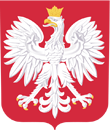 SĄD OKRĘGOWY w RADOMIUul. Marszałka Józefa Piłsudskiego 1026-600 RadomNIP 948 16 24 025      REGON 000571518